Приложение 1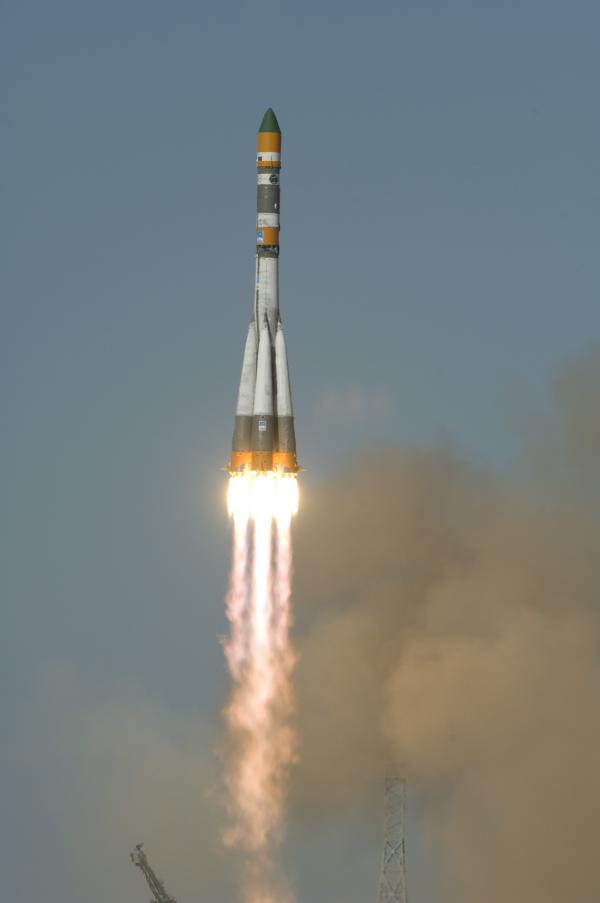 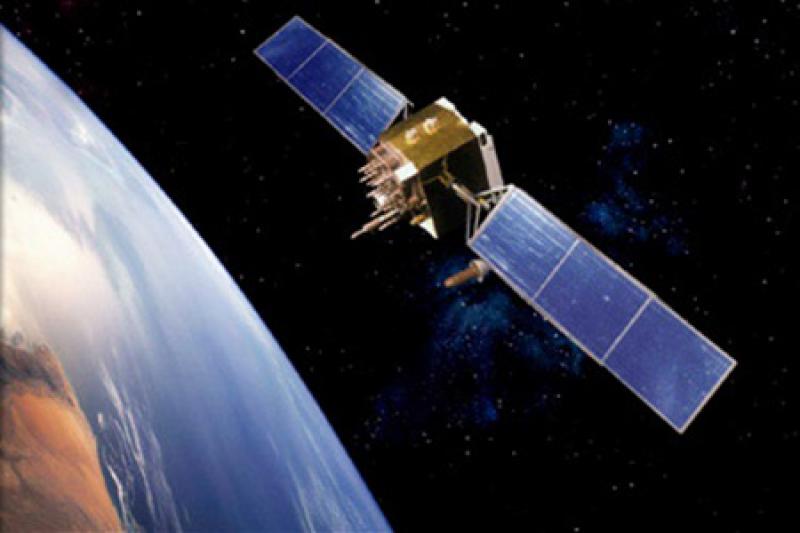 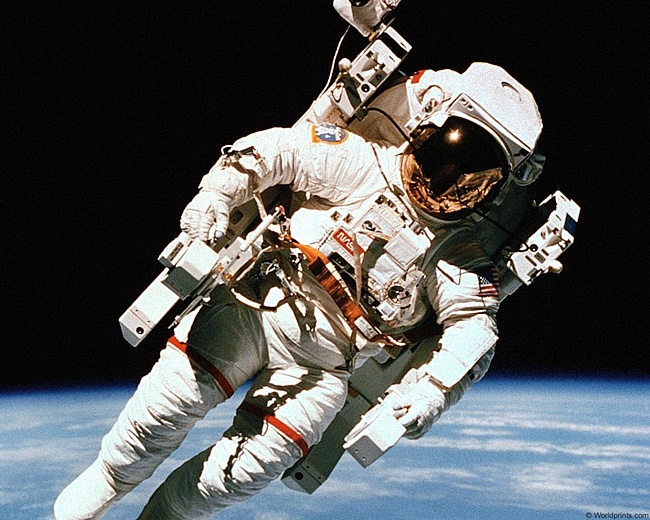 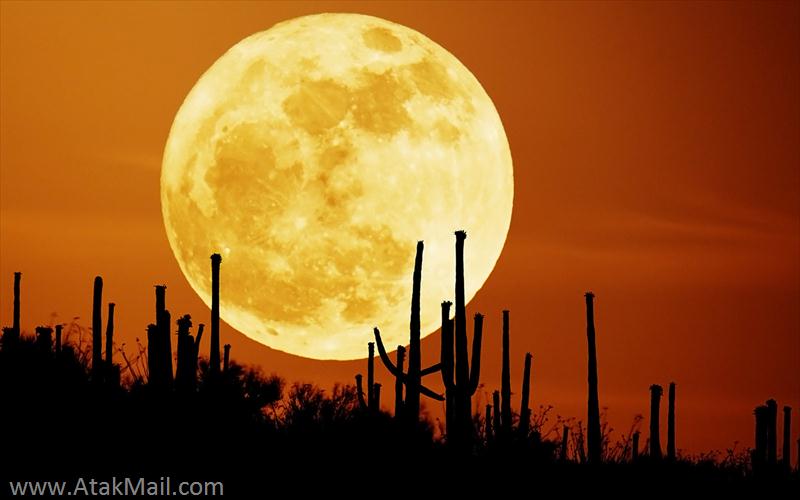 Приложение 2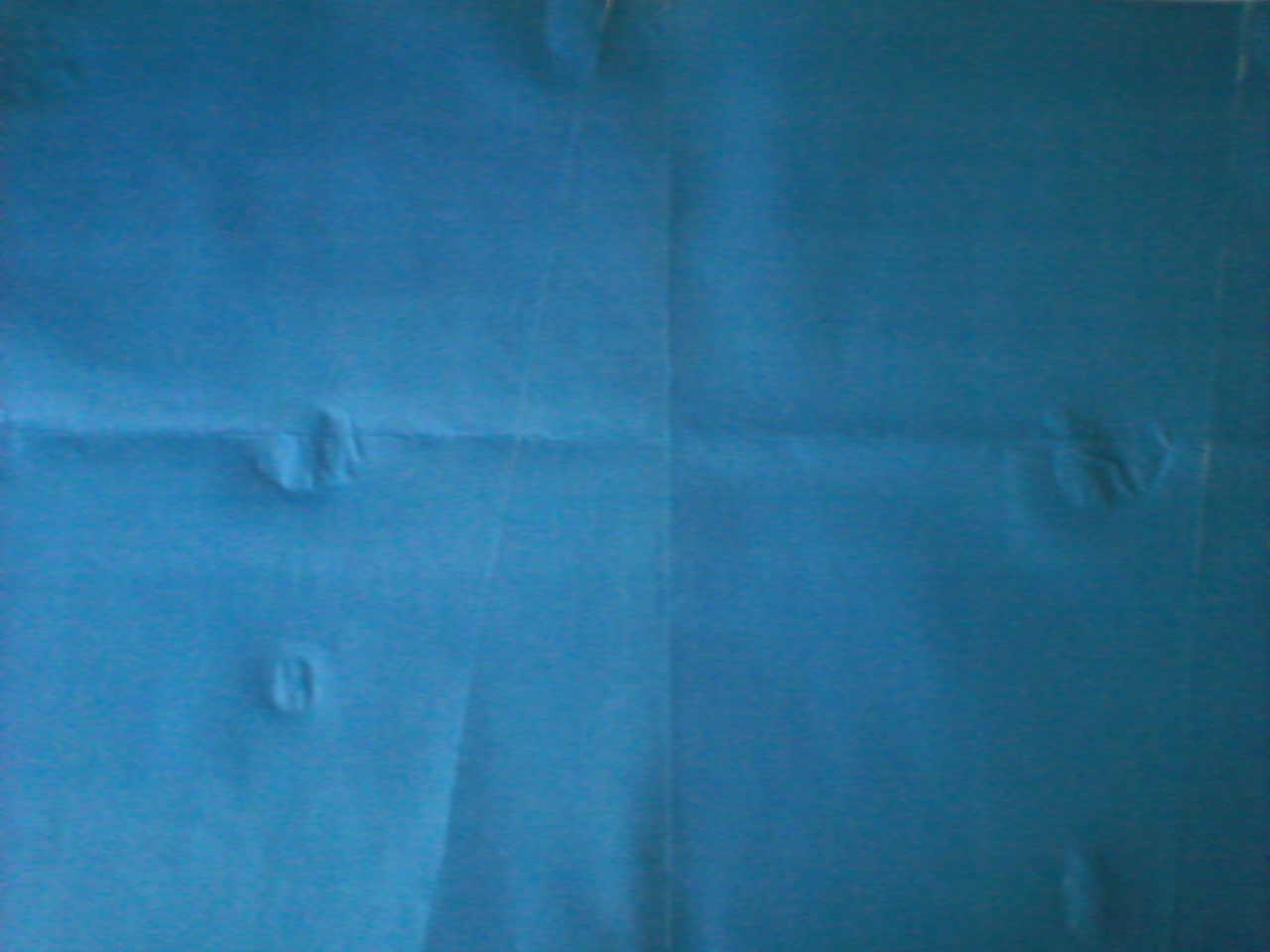 Приложение 3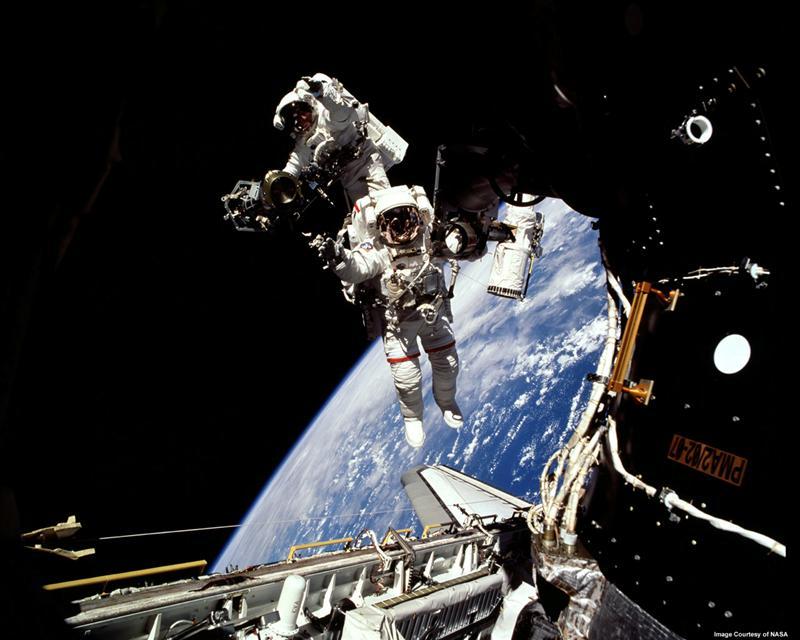 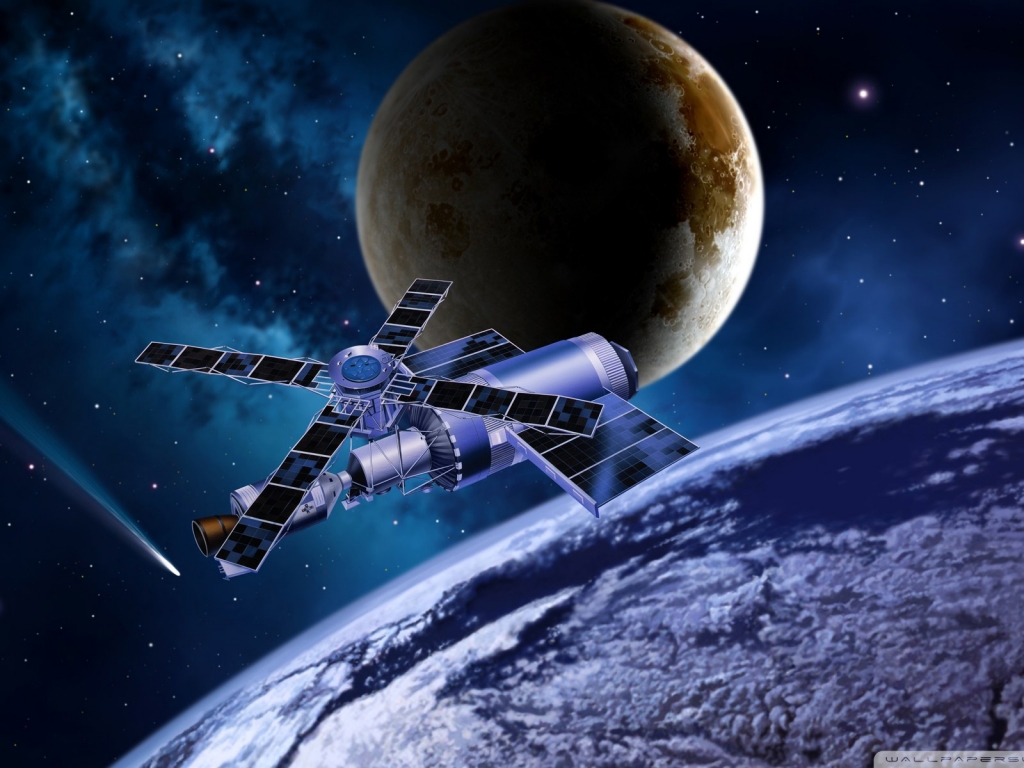 Приложение 4Приложение 5Приложение 6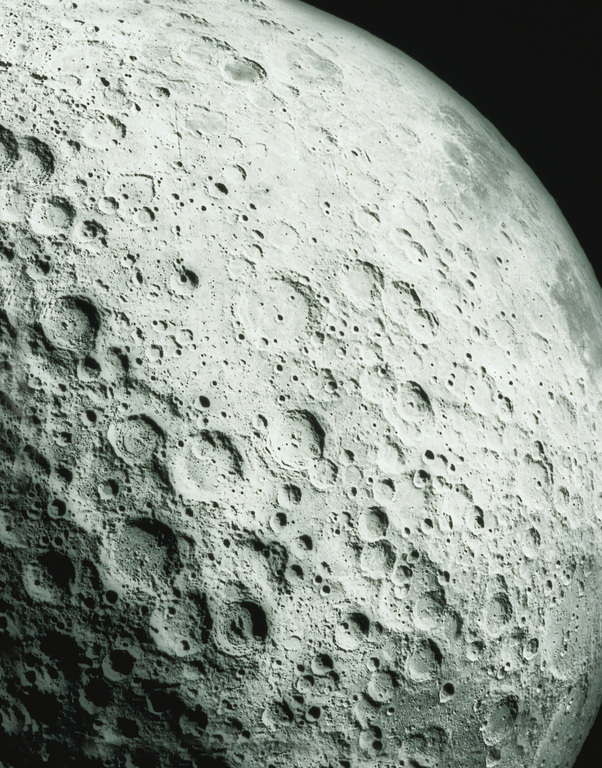 Приложение 7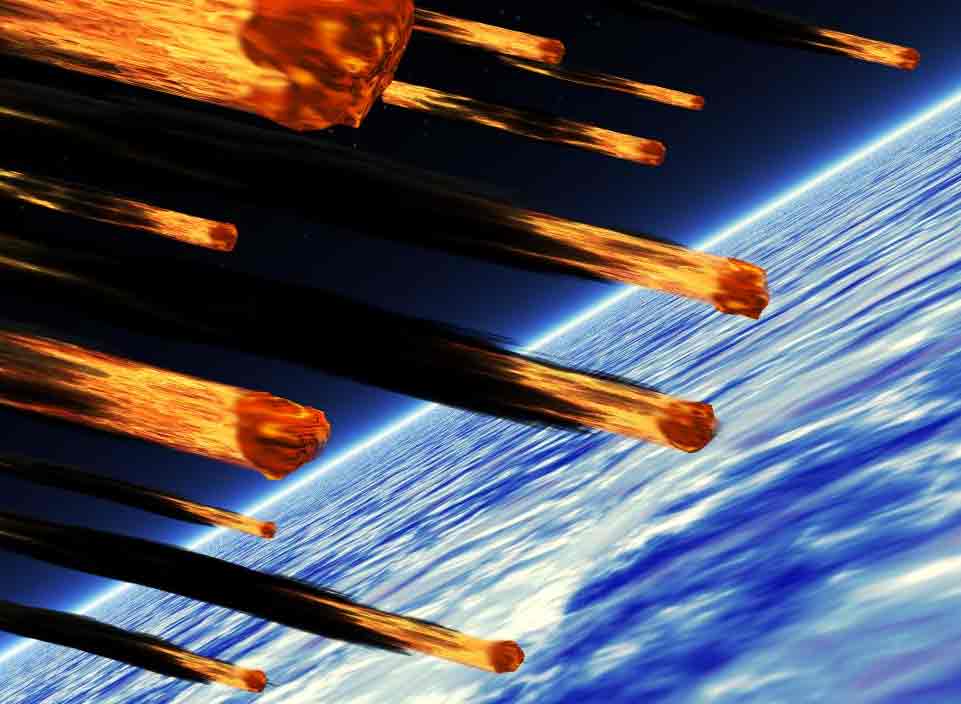 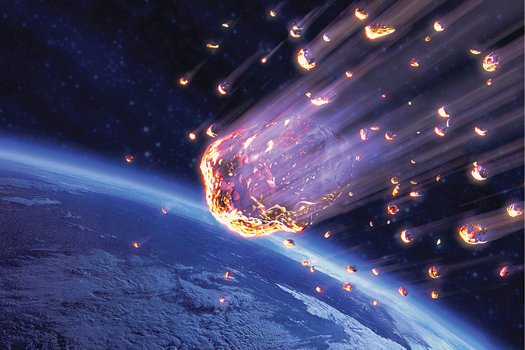 Приложение 8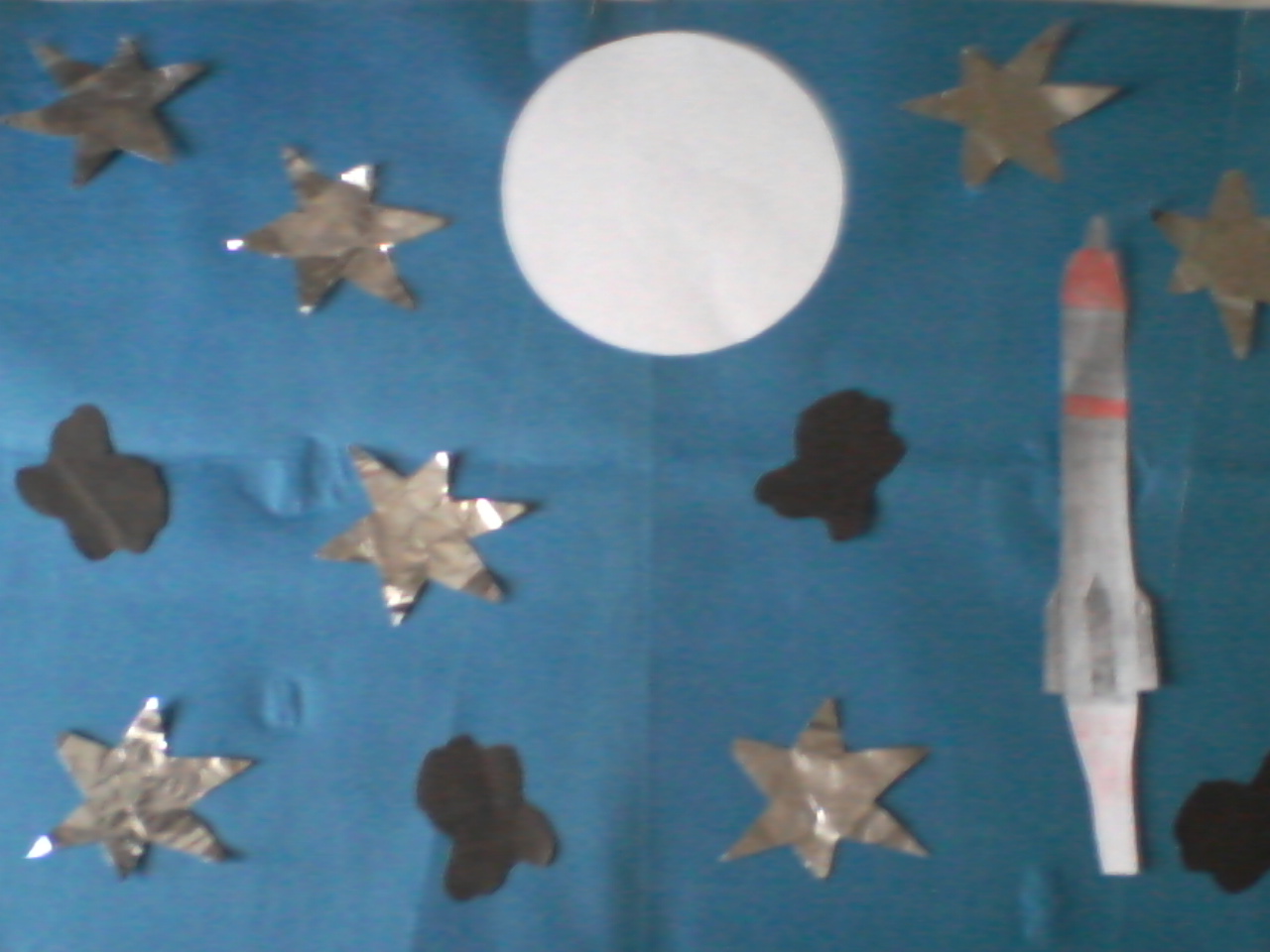 